ENTRY FORM 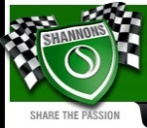 MILANG ‘YESTERDAY’S POWER RALLY’  To be included with Tractor Pull Entry (see page 4)MILANG OVAL  15 & 16th January 2022If you have equivalent insurance with another organisation please provide photo copy evidence with this applicationTo be sure your partner receives a pass to the event, please enter their name aboveEntry Fee @ $20.00 (includes Medallion & Pack)                                                     $  20.00Saturday Night Dinner      		             Number       	          @   $ 25.00    $ __________Sunday Breakfast				Number 	          @   $ 10.00    $ __________          									      TOTAL   $__________                                                     My Cheque / Money Order for the amount is attached and made payable to Milang Vintage Machinery Club IncFor direct or on-line banking, please use your name as referenceNAB - BSB: 085 921   Account No 15864 8368Account Name: Milang Vintage Machinery Club IncTo be included in the judging, applications must be returned by 13th December 2021Judging commences 10.30am Sunday. Entries to be on site & number displayed by 10.00amAll entries must be returned toThe SecretaryMargaret RosePO Box 81, Milang SA 5256Alternatively via email :  secretarymvmc@gmail.comINDEMNITY CLAUSEAll entrants, owners, drivers or exhibitors enter & participate in this exhibition solely at their own risk. The organisers, promotors and sponsors of this exhibition, their agents and employees accept no liability for any loss or damage suffered by or to any entrant, owner, driver or exhibitor by any means, act or omission or through any circumstance, and the entrant thereby agrees to indemnify and save harmless the organisers, promoters and  sponsors of this exhibition their agents and employees, all actions, suits, claims, proceedings or demands for damages or loss howsoever arising out of the entrant participating in the exhibition. The entrant agrees & acknowledges that they will, in the event of weather or other unforeseen circumstances, obey reasonable instructions from a Milang Vintage Machinery Club Official. Persons must ensure they have adequate club insurance.I accept these conditions   Signed:   …………………………………………….……   Date: -………./………./………… Do you have a car, bike, home or vintage machinery insured with Shannons?  Yes / No.Can Shannons call you for a free, no obligation quote on car, bike, or vintage machinery?  Yes / NoCritical Points - please read each point before signing: The Rally is an ALCOHOL FREE EVENTAll exhibitors must carry with them evidence of NHMA insurance or an equivalent insurance policy. All unregistered/uninsured vehicles, for static display only, must be in place by 9 amAll Entries for judging will close on the 13th December 2021. Late entries will be accepted but not judged or included in the printed program. No unregistered vehicles to be driven between 9am and 5pm Saturday or Sunday or when public are present.Entry Bags and display numbers may be collected at the site office from 9 am Saturday 15th January. Judging begins promptly at 10.30am on Sunday. All entries to be judged must display the allotted number since it is the only identifying information used. Unless the number is displayed by 10.30am, the entry will not be includedYour entry receipt, breakfast and dinner tickets will be available with your bag collection at the office from Saturday 9am. Entry only covers two persons through the gate. No heavy vehicles to be driven on the oval and no glass bottles or containers on the oval.For further information on the above points contact the Secretary Margaret 0427287411 or   E-mail : secretarymvmc@gmail.com ExhibitsAll motor vehicles must be road registered or have a current permit if driven. No unregistered vehicles may be driven during opening times (9am and 5pm) on Saturday and Sunday or when Public is present. Please place unregistered vehicles in situ by 9 a.m.Indicate how you would like your name to appear in the Program ie : Joe Bloggs & Mary Bloggs Exhibitors must return pages 1, 3 and 4 (if applicable) to the Secretary prior to the closing date(Tractor Pull Entrants must fill in Page 4 in addition to page 1).Exhibits:      PLEASE PRINT IN BLOCK LETTERSPlease copy this page for further entries by same entrant or contact the secretary for further copiesTractor Pull Entry Form (to be completed with general entry form pages 1 & 2)Please circle your horsepowerWheel tractorsCrawlerTractor Pull Rules and informationThis event is run under the NHMA Guidelines Australia wide (see following page).All participating tractors must be Pre-1988.Entry Cost $20 to be paid by the due date. (ONE payment only if in more than one entry)9.00am start for briefing.The Tractor Pull Rules are in addition to the rules for General entries of the Milang Yesterday’s Power Rally. All tractors entered in the Tractor Pull must be registered or have a current permit. Although the Tractor Pull is being run by the Milang & District Historical Society Members and sponsored by G & J East of Strathalbyn and T&S Tractors of Milang, the entry organisation form and payment will be accepted by the Secretary of the Milang Vintage Machinery Club Inc.If an entrant wishes to enter both Tractor Pull and other Rally classes, the cost will be the one fee of twenty Dollars ($20.00).  There will also be only one form. Please read carefully and fill in accordingly. Blanket Cover for tractors is no longer available.tractor pull entrants will also be required to abide by thefollowing specific tractor rules and safety regulations.SPECIFIC RULES:all participants must supply their own first aid kit and fire extinguisher.alcohol and/or drug consumption by drivers or officials during rally hours is strictly prohibited.if an exhibitor and/or official appears to be under the influence of alcohol or drugs, the committee reserves the right to involve the police for breath analysis.the milang vintage machinery club Inc accepts no liability for any claim in relation to any damage or injuries incurred in association with the tractor pull event. permission must be approved for camping on the grounds prior to and during the event.For further information on the Tractor Pull contact the Co-ordinators Allan McInnes: (08) 8537 0017   or   Chris Lambert : 0411 474 529NATIONAL HISTORICAL MACHINERY ASSOCIATION Inc
TRACTOR PULL GUIDELINES AUSTRALIA WIDEIssued:  31st July 2007.   Amended: January 2010; November 2012. Preamble: Tractor pulling is not a competition; it is only a fun sport to test the pulling capacity of your old tractor. Tractors are to be classified into three classes: a) 	Tractors manufactured 1955 or earlier; referred to as ‘Vintage Tractors’. b) 	Tractors manufactured 1956 or later; referred to as ‘Classic Tractors’. All participating tractors need to be at least 30 years old. c) 	All participating tractors be limited to 1973 year of manufacture or earlier, and a limit of 100 maximum drawbar horsepower be placed on all tractors. 1.	Horsepower ranges will be set on the maximum drawbar horsepower. Under 15hp, 16-20hp, 21-25hp, 26-30hp, 31-35hp, 36-40hp, 41-45hp, 46-50hp, 51-55hp, 56-60hp. Open: Horsepower classes are optional to all clubs. 2.	All tractors must be in standard form with no modification whatsoever. 
Type variations will be allowed only if: a)	They were available as an option when new. b)	They are the only modern size tyre available to replace old tyres. c)	Rim spacers will only be permitted to enable modern tyre sizes to fit old rims. 3.	Two wheel weights can be fitted per wheel, to any tractor irrespective of make or model, cast or steel rims. The wheel weight must not protrude more than two inches or 50mm past the outside of the tyre. These weights must have been originally manufactured as a wheel weight, be of cast or steel material and fitted in a proper and safe manner. It is left to the discretion of the Safety Officer or Club Committee regarding the number of ‘Chamberlain weights’ (sandwich weights) fitted to Chamberlain Tractors only. 4.	No other weights will be allowed on the tractor. No tractors will be allowed with any other equipment fitted 5.	Maximum height for drawbar will be: a)  Under 25hp classes :	18” Maximum b)  Above 25hp classes :	22” maximum No modified drawbars are allowed. All drawbars must be supplied by the manufacturers. 6.	When front wheels lift off the ground you will be stopped. 7.	All drivers must be licensed and insured, however, underage drivers fifteen to seventeen may participate under strict supervision of an adult club member in a fenced compound.  Outside fenced compounds all drivers must be licensed. 8.	No passengers allowed on tractors in compound or pulling track.9.	No riding on the sled, only drivers allowed on shed, unless an extra seat is fitted. 10.	Pulling will start and stop at the sound of a horn on the sled, or a signal by the flagman. 11.	Tractors must be in Neutral and drivers must have both hands raised to indicate ‘Neutral’ before hooking up and unhooking. 12.	Tractors must be driven no faster than walking pace at all times. 13.	All tractors will be observed by a Safety Committee appointed by the club. 14.	If there is a seat fitted on the tractor, the driver must remain correctly seated at all times. 15.	Tandem hitched tractors will be accepted at NHMA events, only if the hitch is approved by the manufacturer and built to a structural engineer’s requirements [certificate required].  Tandem tractor pulls using chains etc will not be accepted under any circumstances.   It is intended that these “Tractor Pull Guidelines” should be followed by all NHMA clubs conducting such an event. These Guidelines are produced with the aim of providing a safe operating procedure for the exhibitor, the officials and the viewing public. Please remember, modifications only as above, this event is for Vintage and Classic Tractors only. Your club input is always welcome. Please contact the NHMA Secretary or State Representative with information. MILANG VINTAGE MACHINERY CLUBLIST OF CLASSES FOR JUDGINGMotorcycle –UnrestoredMotorcycle – RestoredTractor – UnrestoredTractor – RestoredTractor – CrawlerLight Commercial – Under 2 tons load capacityHeavy Commercial – Over 2 tons load capacityVeteran Vehicle – manufactured before 1st January 1919Vintage Vehicle – manufactured after 31 December 1918 and before 1st January 1931Classic Vehicle – manufactured after 31st December 1930 and before 1st January 1951Post Classic Vehicle – manufactured after 31st December 1950 and before 1st January 1990Fire ApplianceMilitary VehicleEngine – up to 3HPEngine – over 3HPEngine – unrestoredMachineYesterday’s Equipment & ToolsGeneral Interest Item – Other than Vehicle / Machinery / EngineClub Display – by name onlyHorse Drawn VehiclesSteamHandcrafted ModelsEarth Moving EquipmentFeature Truck - InternationalFeature Engine - BuzacottFeature Motorcycle - TriumphFeature Car – Morris Mini & Morris carsFeature Tractor – Caterpillar Junior EntrySurnameGiven NameDateSignatureNHMA Ins No1.2.(Partner)If a Junior Entry please tick:  Yes             Junior entries must be signed by Parent/GuardianIf a Junior Entry please tick:  Yes             Junior entries must be signed by Parent/GuardianSignature :Signature :Signature :Postal Address:Postal Address:Suburb:State:                                     Postcode:Name of your Club (one only):Name of your Club (one only):Phone Number:	           Email: 	Phone Number:	           Email: 	 1Entry Class from List Attached Page 6Brand /MakeDescriptionYearHorsepower2 Entry Class from List Attached Page 6Brand /MakeDescriptionYearHorsepower3Entry Class from List Attached Page 6Brand /MakeDescriptionYearHorsepower4Entry Class from List Attached Page 6Brand /MakeDescriptionYearHorsepower5Entry Class from List Attached Page 6Brand /MakeDescriptionYearHorsepower6Entry Class from List Attached Page 6Brand /MakeDescriptionYearHorsepower7Entry Class from List Attached Page 6Brand /MakeDescriptionYearHorsepowerUnder 15 hp16-20hp21-25hp26-30hp31-35hp31-35hp36-40hp41-45 hp46-50hp51-55HP56-60HPOVER 60HPOVER 60HPMakeMakeEngine NOEngine NOMODELYEARSERIAL numberSERIAL numberSERIAL numberRegisTRATION #RegisTRATION #Permit numberUnder 15 hp16-20hp21-25hp26-30hp31-35hp31-35hp36-40hp41-45 hp46-50hp51-55HP56-60HPOVER 60HPOVER 60HPMakeMakeEngine NOEngine NOMODELYEARSERIAL numberSERIAL numberSERIAL numberRegisTRATION #RegisTRATION #Permit number